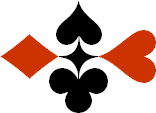 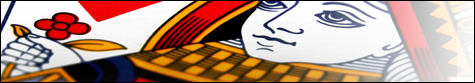 Serie 06 boekje 18 – West opent Zwakke 2Bied beide handen © Bridge Office Auteur: Thijs Op het Roodt

U bent altijd West en uw partner is Oost.Indien niet anders vermeld passen Noord en Zuid.Is het spelnummer rood dan bent u kwetsbaar.Wanneer oost of west past, is de bieding afgelopen.Na het eerste boekje vonden de cursisten dit zo leuk, dat ik maar de stoute schoenen heb aangetrokken en meerdere van deze boekjes ben gaan schrijven.

Het enthousiasme van de cursisten heeft mij doen besluiten om deze boekjes gratis aan iedereen die ze wil hebben, beschikbaar te stellen.

Ik heb bewust in eerste instantie geen antwoorden bij de boekjes gemaakt. Maar op veler verzoek toch met antwoorden.Ik zou het waarderen, wanneer u mijn copyright zou laten staan.

Mocht u aan of opmerkingen hebben, laat het mij dan weten.Ik wens u veel plezier met deze boekjes.
1♠93Noord

West     OostZuid♠10651065♥V3Noord

West     OostZuid♥H642H642♦AVB1062Noord

West     OostZuid♦875875♣863Noord

West     OostZuid♣H107H10799666
Bieding West

Bieding West
Bieding Oost
Bieding Oost
Bieding Oost
11223344556677889910102♠AV10732Noord

West     OostZuid♠H84H84♥VNoord

West     OostZuid♥76527652♦9854Noord

West     OostZuid♦6262♣96Noord

West     OostZuid♣AB104AB10488888
Bieding West

Bieding West
Bieding Oost
Bieding Oost
Bieding Oost
11223344556677889910103♠HV10952Noord

West     OostZuid♠88♥ANoord

West     OostZuid♥5454♦98Noord

West     OostZuid♦AVB102AVB102♣ 10953Noord

West     OostZuid♣AH762AH76299141414
Bieding West

Bieding West
Bieding Oost
Bieding Oost
Bieding Oost
11223344556677889910104♠AHB1063Noord

West     OostZuid♠V52V52♥H10Noord

West     OostZuid♥AB3AB3♦10942Noord

West     OostZuid♦AB5AB5♣6Noord

West     OostZuid♣H1052H10521111151515
Bieding West

Bieding West
Bieding Oost
Bieding Oost
Bieding Oost
11223344556677889910105♠HV8754Noord

West     OostZuid♠A32A32♥-Noord

West     OostZuid♥B8B8♦983Noord

West     OostZuid♦A1075A1075♣VB54Noord

West     OostZuid♣AH102AH10288161616
Bieding West

Bieding West
Bieding Oost
Bieding Oost
Bieding Oost
11223344556677889910106♠1084Noord

West     OostZuid♠H6H6♥A9Noord

West     OostZuid♥H87H87♦HVB1043Noord

West     OostZuid♦962962♣95Noord

West     OostZuid♣AB1042AB10421010111111
Bieding West

Bieding West
Bieding Oost
Bieding Oost
Bieding Oost
11223344556677889910107♠VB10753Noord

West     OostZuid♠--♥AH7Noord

West     OostZuid♥V9653V9653♦B9Noord

West     OostZuid♦HV8HV8♣43Noord

West     OostZuid♣AH1075AH10751111141414
Bieding West

Bieding West
Bieding Oost
Bieding Oost
Bieding Oost
11223344556677889910108♠AH8765Noord

West     OostZuid♠9292♥5Noord

West     OostZuid♥V73V73♦6Noord

West     OostZuid♦752752♣A10864Noord

West     OostZuid♣HVB92HVB921111888
Bieding West

Bieding West
Bieding Oost
Bieding Oost
Bieding Oost
11223344556677889910109♠V52Noord

West     OostZuid♠964964♥63Noord

West     OostZuid♥AV104AV104♦HVB742Noord

West     OostZuid♦10951095♣75Noord

West     OostZuid♣HB10HB1088101010
Bieding West

Bieding West
Bieding Oost
Bieding Oost
Bieding Oost
112233445566778899101010♠V10Noord

West     OostZuid♠AB63AB63♥VB9872Noord

West     OostZuid♥A5A5♦94Noord

West     OostZuid♦AVB76AVB76♣H93Noord

West     OostZuid♣878788161616
Bieding West

Bieding West
Bieding Oost
Bieding Oost
Bieding Oost
1122334455667788991010